The Purpose of this Plan We want all children to feel safe and secure, enjoy learning and access a wide range of opportunities and experiences that will shape the rest of their lives. We set high standards for all, encourage independence and celebrate achievement of all kinds. Through a broad and balanced curriculum, adapted and adjusted to need, we provide challenge and guidance to support all children who attend Mile Cross Primary School to grow into confident, capable young people, well prepared for life in the 21st century.This plan sets out how our school will increase access to education for children with disabilities in three key areas: increasing the extent to which children with disabilities can participate in the school curriculum; improving the environment of the school to increase the extent to which children with disabilities can take advantage of education and associated services;  focusing on how we deliver information, which is often only provided in writing to improve accessibility for all including parents with disabilities.Our school accessibility plan will be reviewed every three years and reported on annually. What does accessibility and inclusion mean for our school?We are committed to providing a school that can be accessed, understood and used to the greatest extent possible by all people regardless of their ability or disability. When reviewing or redesigning our school environment (such as our buildings, technology, information, communication or culture) we will be guided by the following:Provide the same means of use to enable access for all users: identical whenever possible; equivalent when notAvoid segregating or stigmatizing any usersProvisions for privacy, security and safety shall be equally available to all usersEnsure dignity in use for all users.Definition of disabilityThe definition of disability is set out in the Equality Act 2010, Part 6:‘A physical or mental impairment which has a substantial and long-term effect on a person’s ability to carry out normal day to day activities’. Not all disabilities are visible and under this definition might include learning difficulties, including specific learning difficulties like dyslexia, social communication difficulties such as autistic spectrum disorder, complex speech and language difficulties and certain medical conditions. Many of our disabled children with disabilities are also recorded as having special educational needs (SEN). Further information about our SEN provision can be found in our SEN Information Report. Reasonable adjustments for disabled peopleWhere something the school does places a disabled person at a substantial disadvantage compared to a non-disabled person, we will take all reasonable steps to try to avoid that disadvantage. This may mean changing the way we work, providing extra equipment or removing physical or other barriers.We will take steps to ensure equity of provision so far as this is possible. 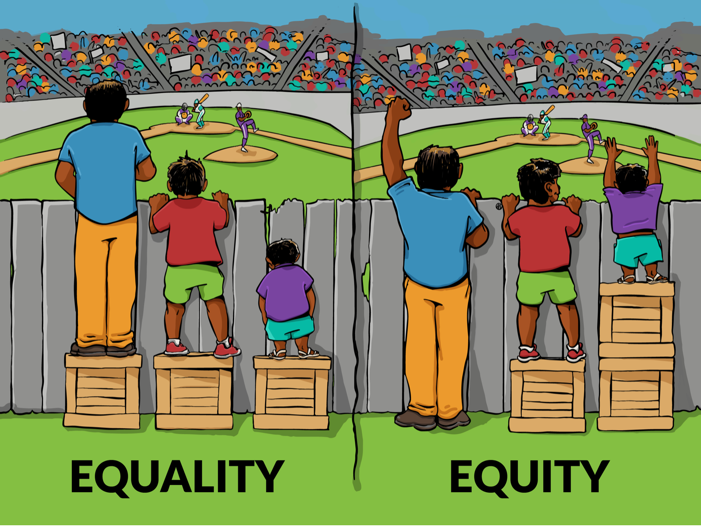 Information about our schoolYou can find out about our school on our website here. What we have in place to make our school accessible(*THESE LISTS ARE NOT EXHAUTIVE. PLEASE SEE SEN INFORMATION REPORT FOR FURTHER DETAILS.)Challenges to accessibility that we want to addressThese are most particularly concerned with ensuring that children with a neurodiverse profile are supported to access all aspects of school more easily. Action PlanPage No.The purpose of this plan2What does accessibility and inclusion mean for our school?2Definition of disability3Information about our school3What we have in place to make our school accessible4Challenges to accessibility that we want to address 4Action Plan5Physical FeaturesFlat level flooring throughout, lift between ground and first floors, evacuation chairs and emergency refuge points, accessible toilets on each floor, push taps, technology for hearing loops, contrast markings to support those with visual impairments, dedicated accessible parking spaces*Teaching and learning strategiesCommunication-friendly classrooms, Signalong (Early Years), targeted adult support, sensory breaks, interventions for curriculum subjects, emotional regulation and social development*ProceduresMany disabled children have a PEEP (Personal Emergency Evacuation Plan) outlining actions to be taken in the event of an emergency.Comprehensive risk assessments are conducted for trips and visits. ResourcesReading pens, books with yellow pages, overlays, writing slopes, pencil grips, Brailling devices, tactile resources, iPad technology (e.g. Showbie) ear defenders, writing slopes, wobble cushions, toilet steps, visual timetables, now/next boards*What we are doingWhat will it mean for studentsWho is responsible for achieving itWhen it will be achieved1Exploring the possibility of an accessible minibus.Improved access to out of school trips for physically disabled wheelchair usersDeputy HeadJuly 20222Integrating body breaks with the school day and exploring Sensory Circuits. Improved access to the taught curriculum for children with sensory and/or attentional difficulties SENCOJuly 20223Auditing books to ensure dyslexia-friendly texts are available in the library and classrooms. Improved access to appropriate texts for children with reading difficultiesReading Leads & SENCOJuly 20224Implementing a wider range of accessibility and easy read features on the school website. Improved access to information for parents, visitors and children with disabilitiesSENCOFebruary 2023